Himna Osnovne školeIvana Gorana Kovačića Gornje Bazje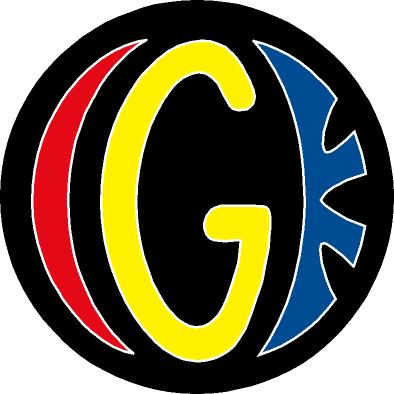 Znam jednu divnu školu	pokraj Drave je.	Jednu divnu školu	lijepe prirode.	U njoj đaci učeradost širi seona zove tebe i mene.Pripjev:Zapjevajmo složno Ivanu u čast.Neka osmijeh prati lica sviju nas.Neka osmijeh krasi lica sviju nas.Znam, prijatelju možeš reći tajne sve. Reći kad si sretan i kad tužno je.Učitelji tu su da ti pomažulijepu riječ ti kažu s ljubavlju. 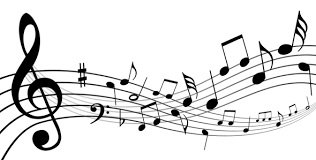 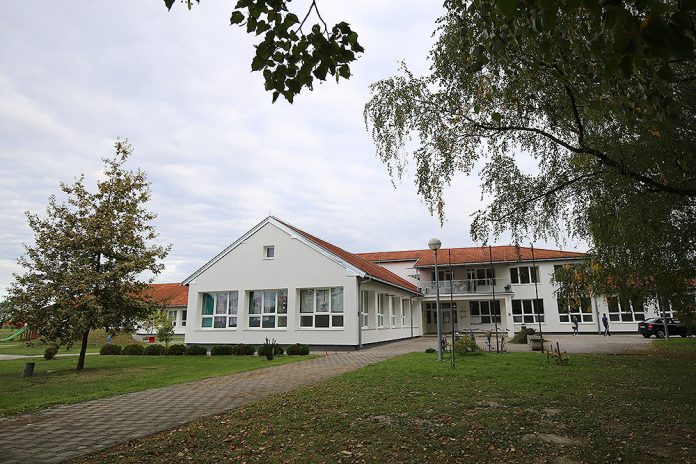 Pripjev:Zapjevajmo složno svi…Znam, doći će i vrijemenašeg rastanka kadaćemo reći: „Zbogom školi toj.“	Uspomene uvijek će nas sjećati	na te dane naše mladosti. Pripjev: Zapjevajmo složno svi…                 Tekst i glazba: Katarina Sobočan